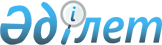 "Темір ауданының 2015-2017 жылдарға арналған бюджеті туралы" 2014 жылғы 23 желтоқсандағы № 218 аудандық мәслихаттың шешіміне өзгерістер енгізу туралы
					
			Күшін жойған
			
			
		
					Ақтөбе облысы Темір аудандық мәслихатының 2015 жылғы 13 қарашадағы № 285 шешімі. Ақтөбе облысының Әділет департаментінде 2015 жылғы 23 қарашада № 4592 болып тіркелді. Күші жойылды - Ақтөбе облысы Темір аудандық мәслихатының 2016 жылғы 08 маусымдағы № 27 шешімімен      Ескерту. Күші жойылды - Ақтөбе облысы Темір аудандық мәслихатының 08.06.2016 № 27 шешімімен.

      Қазақстан Республикасының 2008 жылғы 4 желтоқсандағы Бюджет кодексінің 9, 106 баптарына, Қазақстан Республикасының 2001 жылғы 23 қаңтардағы "Қазақстан Республикасындағы жергілікті мемлекеттік басқару және өзін-өзі басқару туралы" Заңының 6 бабына сәйкес Темір аудандық мәслихаты ШЕШІМ ҚАБЫЛДАДЫ:

      1. Аудандық мәслихаттың 2014 жылғы 23 желтоқсандағы № 218 "Темір ауданының 2015-2017 жылдарға арналған бюджеті туралы" (Нормативтік құқықтық актілерді мемлекеттік тіркеу тізілімінде № 4155 тіркелген, 2015 жылғы 23 қаңтарда "Темір" газетінде жарияланған) шешіміне мынадай өзгерістер мен толықтыру енгізілсін:

      1) 1 тармақта:

      1) тармақшада:

      кірістер "3 209 458,3" сандары "3 481 375" сандарымен ауыстырылсын, оның ішінде:

      салықтық түсімдері бойынша "2 687 520" сандары "2 841 969" сандарымен ауыстырылсын; 

      салықтық емес түсімдері бойынша "10 155" сандары "29 890" сандарымен ауыстырылсын; 

      трансферттер түсімдері бойынша "453 642,3" сандары "551 375" сандарымен ауыстырылсын; 

      2) тармақшада:

      шығындар "3 243 225,6" сандары "3 515 142,3" сандарымен ауыстырылсын;

      3) тармақшада:

      таза бюджеттік кредиттеу "22 528" сандары "19 664,9" сандарымен ауыстырылсын, оның ішінде:

      бюджеттік кредиттер бойынша "29 730" сандары "33 406,7" сандарымен ауыстырылсын;

      бюджеттік кредиттерді өтеу бойынша "7 202" сандары "13 741,8" сандарымен ауыстырылсын;

      5) тармақшада:

      бюджет тапшылығы "- 56 295,3" сандары "- 53 432,2" сандарымен ауыстырылсын;

      6) тармақшада:

      бюджет тапшылығын қаржыландыру "56 295,3" сандары "53 432,2" сандарымен ауыстырылсын;

      2) 8 тармақта:

      тоғызыншы абзацтың бөлігінде:

       "875" сандары "1 127" сандарымен ауыстырылсын;

      3) 11 тармақта:

      бесінші абзацтың бөлігінде:

      "9 566" сандары "7 066" сандарымен ауыстырылсын;

      жетінші абзацтың бөлігінде:

      "13 499,4" сандары "13 480,1" сандарымен ауыстырылсын;

      және мынадай мазмұндағы абзацпен толықтырылсын:

      жалпы білім беруге 100 000 мың теңге.

      2. Көрсетілген шешімдегі 1-қосымша осы шешімдегі қосымшаға сәйкес редакцияда жазылсын.

      3. Осы шешім 2015 жылдың 1 қаңтарынан бастап қолданысқа енгізіледі.

 Темір ауданының 2015 жылға арналған бюджеті
					© 2012. Қазақстан Республикасы Әділет министрлігінің «Қазақстан Республикасының Заңнама және құқықтық ақпарат институты» ШЖҚ РМК
				
      Аудандық мәслихат

Аудандық мәслихаттың

      сессиясының төрағасы

хатшысы

      А.ҚОҚАНОВ

Н.ӨТЕПОВ
Аудандық мәслихаттың2015 жылғы 13 қарашадағы№ 285 шешіміне қосымшаАудандық мәслихаттың2014 жылғы 23 желтоқсандағы№ 218 шешіміне 1 - қосымшаСанаты

 

Санаты

 

Санаты

 

Санаты

 

2015 жылға нақтыланған бюджет, мың теңге

 

Сыныбы

 

Сыныбы

 

Сыныбы

 

2015 жылға нақтыланған бюджет, мың теңге

 

Iшкi сыныбы

 

Iшкi сыныбы

 

2015 жылға нақтыланған бюджет, мың теңге

 

Атауы

 

2015 жылға нақтыланған бюджет, мың теңге

 

I. Кірістер

 

3 481 375,0 

 

1

 

Салықтық түсімдер

 

2841969

 

1

 

01

 

Табыс салығы

 

413204

 

1

 

01

 

2

 

Жеке табыс салығы

 

413204

 

1

 

03

 

Әлеуметтiк салық

 

221100

 

1

 

03

 

1

 

Әлеуметтік салық

 

221100

 

1

 

04

 

Меншiкке салынатын салықтар

 

2173856

 

1

 

04

 

1

 

Мүлiкке салынатын салықтар

 

2113987

 

1

 

04

 

3

 

Жер салығы

 

5083

 

1

 

04

 

4

 

Көлiк құралдарына салынатын салық

 

51986

 

1

 

04

 

5

 

Бірыңғай жер салығы

 

2800

 

1

 

05

 

Тауарларға, жұмыстарға және қызметтерге салынатын iшкi салықтар

 

29188

 

1

 

05

 

2

 

Акциздер

 

2471

 

1

 

05

 

3

 

Табиғи және басқа да ресурстарды пайдаланғаны үшiн түсетiн түсiмдер

 

16500

 

1

 

05

 

4

 

Кәсiпкерлiк және кәсiби қызметтi жүргiзгенi үшiн алынатын алымдар

 

10147

 

05

 

5

 

Тіркелген салық

 

70

 

1

 

08

 

5

 

Заңдық мәнді іс-әрекеттерді жасағаны және (немесе) оған уәкілеттігі бар мемлекеттік органдар немесе лауазымды тұлғалар құжаттар бергені үшін алынатын міндетті төлемдер

 

4621

 

1

 

08

 

1

 

Мемлекеттік баж

 

4621

 

2

 

Салықтық емес түсiмдер

 

29890

 

2

 

01

 

Мемлекеттік меншіктен түсетін кірістер

 

2890

 

2

 

01

 

5

 

Мемлекет меншігіндегі мүлікті жалға беруден түсетін кірістер

 

2890

 

2

 

06

 

Басқа да салықтық емес түсiмдер

 

27000

 

2

 

06

 

1

 

Басқа да салықтық емес түсiмдер

 

27000

 

3

 

Негізгі капиталды сатудан түсетін түсімдер

 

58141

 

3

 

03

 

Жердi және материалдық емес активтердi сату

 

58141

 

3

 

03

 

1

 

Жерді сату

 

58141

 

4

 

Трансферттердің түсімдері

 

551375

 

4

 

02

 

Мемлекеттiк басқарудың жоғары тұрған органдарынан түсетiн трансферттер

 

551375

 

4

 

02

 

2

 

Облыстық бюджеттен түсетiн трансферттер

 

551375

 

Функционалдық тобы

 

Функционалдық тобы

 

Функционалдық тобы

 

Функционалдық тобы

 

Функционалдық тобы

 

2015 жылға нақтыланған бюджет, мың теңге

 

Кіші функционалдық тобы

 

Кіші функционалдық тобы

 

Кіші функционалдық тобы

 

Кіші функционалдық тобы

 

2015 жылға нақтыланған бюджет, мың теңге

 

ББ әкімшісі

 

ББ әкімшісі

 

ББ әкімшісі

 

2015 жылға нақтыланған бюджет, мың теңге

 

Бағдарлама

 

Бағдарлама

 

2015 жылға нақтыланған бюджет, мың теңге

 

Атауы

 

2015 жылға нақтыланған бюджет, мың теңге

 

II. Шығындар

 

3 515 142,3 

 

01.

 

Жалпы сипаттағы мемлекеттiк қызметтер 

 

308509,9

 

1

 

Мемлекеттiк басқарудың жалпы функцияларын орындайтын өкiлдi, атқарушы және басқа органдар

 

269187,9

 

112

 

Аудан (облыстық маңызы бар қала) мәслихатының аппараты

 

18526

 

001

 

Аудан (облыстық маңызы бар қала) мәслихатының қызметін қамтамасыз ету жөніндегі қызметтер

 

18526

 

122

 

Аудан (облыстық маңызы бар қала) әкімінің аппараты

 

71601

 

001

 

Аудан (облыстық маңызы бар қала) әкімінің қызметін қамтамасыз ету жөніндегі қызметтер

 

70401

 

003

 

Мемлекеттік органның күрделі шығыстары

 

1200

 

123

 

Қаладағы аудан, аудандық маңызы бар қала, кент, ауыл, ауылдық округ әкімінің аппараты

 

179060,9

 

001

 

Қаладағы аудан, аудандық маңызы бар қала, кент, ауыл, ауылдық округ әкімінің қызметін қамтамасыз ету жөніндегі қызметтер

 

177854,9

 

022

 

Мемлекеттік органдардың күрделі шығыстары

 

1206

 

2

 

Қаржылық қызмет

 

18236

 

452

 

Ауданның (облыстық маңызы бар қаланың) қаржы бөлімі

 

18236

 

001

 

Аудан (облыстық манызы бар қала) бюджетін орындау және аудан (облыстық маңызы бар қала) коммуналдық меншікті басқару саласындағы мемлекеттік саясатты іске асыру жөніндегі қызметтер

 

17015,3

 

003

 

Салық салу мақсатында мүлікті бағалауды жүргізу

 

979

 

018

 

Мемлекеттік органның күрделі шығыстары

 

241,7

 

5

 

Жоспарлау және статистикалық қызмет

 

12952

 

453

 

Ауданның (облыстық маңызы бар қаланың) экономика және бюджеттік жоспарлау бөлімі

 

12952

 

001

 

Экономикалық саясатты дамыту, мемлекеттік жоспарлау жүйесін және ауданды (облыстық маңызы бар қаланы) басқару және қалыптастыру саласындағы мемлекеттік саясатты іске асыру жөніндегі қызметтер

 

12952

 

9

 

Жалпы сипаттағы өзге де мемлекеттiк қызметтер

 

8134

 

458

 

Ауданның (облыстық маңызы бар қаланың) тұрғын үй-коммуналдық шаруашылығы, жолаушылар көлігі және автомобиль жолдары бөлімі

 

8134

 

001

 

Жергілікті деңгейде тұрғын үй-коммуналдық шаруашылығы, жолаушылар көлігі және автомобиль жолдары саласындағы мемлекеттік саясатты іске асыру жөніндегі қызметтер

 

7734

 

018

 

Мемлекеттік органның күрделі шығыстары

 

400

 

02.

 

Қорғаныс

 

3315

 

1

 

Әскери мұқтаждар

 

1335

 

122

 

Аудан (облыстық маңызы бар қала) әкімінің аппараты

 

1335

 

005

 

Жалпыға бірдей әскери міндетті атқару шеңберіндегі іс-шаралар

 

1335

 

2

 

Төтенше жағдайлар жөніндегі жұмыстарды ұйымдастыру

 

1980

 

122

 

Аудан (облыстық маңызы бар қала) әкімінің аппараты

 

1980

 

006

 

Аудан (облыстық маңызы бар қала) ауқымындағы төтенше жағдайлардың алдын алу және жою

 

1680

 

007

 

Аудандық (қалалық) ауқымдағы дала өрттерінің, сондай-ақ мемлекеттік өртке қарсы қызмет органдары құрылмаған елдi мекендерде өрттердің алдын алу және оларды сөндіру жөніндегі іс-шаралар

 

300

 

04.

 

Бiлiм беру

 

2224010,6

 

1

 

Мектепке дейінгі тәрбие және оқыту

 

189676

 

464

 

Ауданның (облыстық маңызы бар қаланың) білім бөлімі

 

189676

 

009

 

Мектепке дейінгі тәрбиелеу мен оқытуды қамтамасыз ету

 

150256

 

040

 

Мектепке дейінгі білім беру ұйымдарында мемлекеттік білім беру тапсырысын іске асыруға

 

39420

 

2

 

Бастауыш, негізгі орта және жалпы орта білім беру

 

1966774,6

 

464

 

Ауданның (облыстық маңызы бар қаланың) білім бөлімі

 

1903706,6

 

003

 

Жалпы білім беру

 

1832798,6

 

006

 

Балалар мен жасөспірімдерге қосымша білім беру 

 

70908

 

465

 

Ауданның (облыстық маңызы бар қаланың) дене шынықтыру және спорт бөлімі

 

63068

 

017

 

Балалар мен жасөспірімдерге спорт бойынша қосымша білім беру

 

63068

 

9

 

Бiлiм беру саласындағы өзге де қызметтер

 

67560

 

464

 

Ауданның (облыстық маңызы бар қаланың) білім бөлімі

 

67560

 

001

 

Жергілікті деңгейде білім беру саласындағы мемлекеттік саясатты іске асыру жөніндегі қызметтер

 

11526

 

005

 

Ауданның (облыстык маңызы бар қаланың) мемлекеттік білім беру мекемелер үшін оқулықтар мен оқу-әдiстемелiк кешендерді сатып алу және жеткізу

 

16479

 

007

 

Аудандық (қалалық) ауқымдағы мектеп олимпиадаларын, мектептен тыс іс-шараларды және конкурстарды өткiзу

 

16225

 

015

 

Жетім баланы (жетім балаларды) және ата-аналарының қамқорлығынсыз қалған баланы (балаларды) күтіп-ұстауға асыраушыларына (қамқоршыларына) ай сайынғы ақшалай қаражат төлемдері

 

6332

 

022

 

Жетім баланы (жетім балаларды) және ата-анасының қамқорлығынсыз қалған баланы (балаларды) асырап алғаны үшін Қазақстан азаматтарына біржолғы ақша қаражатын төлеуге арналған төлемдер

 

297

 

029

 

Балалар мен жасөспірімдердің психикалық денсаулығын зерттеу және халыққа психологиялық-медициналық-педагогикалық консультациялық көмек көрсету

 

12713

 

067

 

Ведомстволық бағыныстағы мемлекеттік мекемелерінің және ұйымдарының күрделі шығыстары

 

3988

 

06.

 

Әлеуметтiк көмек және әлеуметтiк қамсыздандыру

 

124736,1

 

1

 

Әлеуметтiк қамсыздандыру

 

3623

 

464

 

Ауданның (облыстық маңызы бар қаланың) білім бөлімі

 

3623

 

030

 

Патронат тәрбиешілерге берілген баланы (балаларды) асырап бағу 

 

3623

 

2

 

Әлеуметтiк көмек

 

102081,1

 

123

 

Қаладағы аудан, аудандық маңызы бар қала, кент, ауыл, ауылдық округ әкімінің аппараты

 

6623,5

 

003

 

Мұқтаж азаматтарға үйінде әлеуметтік көмек көрсету

 

6623,5

 

451

 

Ауданның (облыстық маңызы бар қаланың) жұмыспен қамту және әлеуметтік бағдарламалар бөлімі

 

95457,6

 

002

 

Еңбекпен қамту бағдарламасы

 

24267

 

004

 

Ауылдық жерлерде тұратын денсаулық сақтау, білім беру, әлеуметтік қамтамасыз ету, мәдениет, спорт және ветеринария мамандарына отын сатып алуға ҚР заңнамасына сәйкес әлеуметтік көмек көрсету

 

5013

 

006

 

Тұрғын үй көмегін көрсету

 

1300

 

007

 

Жергілікті өкілетті органдардың шешімі бойынша мұқтаж азаматтардың жекелеген топтарына әлеуметтік көмек

 

29475

 

016

 

18 жасқа дейінгі балаларға мемлекеттік жәрдемакылар

 

19038

 

017

 

Мүгедектерді оңалту жеке бағдарламасына сәйкес, мұқтаж мүгедектерді міндетті гигиеналық құралдарымен қамтамасыз ету және ымдау тілі мамандарының, жеке көмекшілердің қызмет көрсетуі

 

7277

 

023

 

Жұмыспен қамту орталықтарының қызметін қамтамасыз ету

 

1500

 

052

 

Ұлы Отан соғысындағы Жеңістің жетпіс жылдығына арналған іс-шараларды өткізу

 

7587,6

 

9

 

Әлеуметтiк көмек және әлеуметтiк қамтамасыз ету салаларындағы өзге де қызметтер

 

19032

 

451

 

Ауданның (облыстық маңызы бар қаланың) жұмыспен қамту және әлеуметтік бағдарламалар бөлімі

 

19032

 

001

 

Жергілікті деңгейде жұмыспен қамтуды қамтамасыз ету және халық үшін әлеуметтік бағдарламаларды іске асыру саласындағы мемлекеттік саясатты іске асыру жөніндегі қызметтер

 

18447

 

011

 

Жәрдемақыларды және басқа да әлеуметтік төлемдерді есептеу, төлеу мен жеткізу бойынша қызметтерге ақы төлеу

 

585

 

050

 

Мүгедектердің құқықтарын қамтамасыз ету және өмір сүру сапасын жақсарту жөніндегі іс-шаралар жоспарын іске асыру

 

0

 

07.

 

Тұрғын үй-коммуналдық шаруашылығы

 

148418,1

 

1

 

Тұрғын үй шаруашылығы

 

1702,3

 

464

 

Ауданның (облыстық маңызы бар қаланың) білім бөлімі

 

1702,3

 

026

 

Жұмыспен қамту 2020 жол картасы бойынша ауылдық елді мекендерді дамыту шеңберінде объектілерді жөндеу

 

1702,3

 

2

 

Коммуналдық шаруашылық

 

127255

 

458

 

Ауданның (облыстық маңызы бар қаланың) тұрғын үй-коммуналдық шаруашылығы, жолаушылар көлігі және автомобиль жолдары бөлімі

 

36890

 

012

 

Сумен жабдықтау және су бұру жүйелерінің жұмыс істеуі

 

36150

 

058

 

Ауылдық елді мекендердегі сумен жабдықтау және су бұру жүйелерін дамыту

 

740

 

466

 

Ауданның (облыстық маңызы бар қаланың) сәулет, қала құрылысы және құрылыс бөлімі

 

90365

 

005

 

Коммуналдық шаруашылығын дамыту

 

90365

 

3

 

Елді-мекендерді көркейту

 

19460,8

 

123

 

Қаладағы аудан, аудандық маңызы бар қала, кент, ауыл, ауылдық округ әкімінің аппараты

 

15914,8

 

008

 

Елді мекендердің көшелерін жарықтандыру

 

11294,8

 

009

 

Елді мекендердің санитариясын қамтамасыз ету

 

3151

 

011

 

Елді мекендерді абаттандыру мен көгалдандыру

 

1469

 

458

 

Ауданның (облыстық маңызы бар қаланың) тұрғын үй-коммуналдық шаруашылығы, жолаушылар көлігі және автомобиль жолдары бөлімі

 

3546

 

018

 

Елді мекендерді абаттандыру мен көгалдандыру

 

3546

 

08.

 

Мәдениет, спорт, туризм және ақпараттық кеңiстiк

 

187822,5

 

1

 

Мәдениет саласындағы қызмет

 

105419

 

455

 

Ауданның (облыстық маңызы бар қаланың) мәдениет және тілдерді дамыту бөлімі

 

105419

 

003

 

Мәдени-демалыс жұмысын қолдау

 

105419

 

2

 

Спорт

 

10125

 

465

 

Ауданның (облыстық маңызы бар қаланың) дене шынықтыру және спорт бөлімі

 

10125

 

001

 

Жергілікті деңгейде дене шынықтыру және спорт саласындағы мемлекеттік саясатты іске асыру жөніндегі қызметтер

 

5871

 

004

 

Мемлекеттік органның күрделі шығыстары

 

104

 

006

 

Аудандық (облыстық маңызы бар қалалық) деңгейде спорттық жарыстар өткiзу

 

2640

 

007

 

Әртүрлi спорт түрлерi бойынша аудан (облыстық маңызы бар қала) құрама командаларының мүшелерiн дайындау және олардың облыстық спорт жарыстарына қатысуы

 

1510

 

3

 

Ақпараттық кеңiстiк

 

48718

 

455

 

Ауданның (облыстық маңызы бар қаланың) мәдениет және тілдерді дамыту бөлімі

 

40808

 

006

 

Аудандық (қалалық) кiтапханалардың жұмыс iстеуi

 

40768

 

007

 

Мемлекеттік тілді және Қазақстан халықтарының басқа да тілдерін дамыту

 

40

 

456

 

Ауданның (облыстық маңызы бар қаланың) ішкі саясат бөлімі

 

7910

 

002

 

Мемлекеттік ақпараттық саясат жүргізу жөніндегі қызметтер

 

7910

 

9

 

Мәдениет, спорт, туризм және ақпараттық кеңiстiктi ұйымдастыру жөнiндегi өзге де қызметтер

 

23560,5

 

455

 

Ауданның (облыстық маңызы бар қаланың) мәдениет және тілдерді дамыту бөлімі

 

11781,5

 

001

 

Жергілікті деңгейде тілдерді және мәдениетті дамыту саласындағы мемлекеттік саясатты іске асыру жөніндегі қызметтер

 

9262,5

 

032

 

Ведомстволық бағыныстағы мемлекеттік мекемелерінің және ұйымдарының күрделі шығыстары

 

2519

 

456

 

Ауданның (облыстық маңызы бар қаланың) ішкі саясат бөлімі

 

11779

 

001

 

Жергілікті деңгейде ақпарат, мемлекеттілікті нығайту және азаматтардың әлеуметтік сенімділігін қалыптастыру саласында мемлекеттік саясатты іске асыру жөніндегі қызметтер

 

6747

 

003

 

Жастар саясаты саласында іс -шараларды iске асыру

 

5032

 

10

 

Ауыл, су, орман, балық шаруашылығы, ерекше қорғалатын табиғи аумақтар, қоршаған ортаны және жануарлар дүниесін қорғау, жер қатынастары

 

110317

 

1

 

Ауыл шаруашылығы

 

39317

 

453

 

Ауданның (облыстық маңызы бар қаланың) экономика және бюджеттік жоспарлау бөлімі

 

12930

 

099

 

Мамандардың әлеуметтік көмек көрсетуі жөніндегі шараларды іске асыру

 

12930

 

474

 

Ауданның (облыстық маңызы бар қаланың) ауыл шаруашылығы және ветеринария бөлімі

 

26387

 

001

 

Жергілікті деңгейде ауыл шаруашылығы және ветеринария саласындағы мемлекеттік саясатты іске асыру жөніндегі қызметтер

 

19321

 

008

 

Алып қойылатын және жойылатын ауру жануарлардың, жануарлардан алынатын өнімдер мен шикізаттың құнын иелеріне өтеу

 

7066

 

6

 

Жер қатынастары

 

9085

 

463

 

Ауданның (облыстық маңызы бар қаланың) жер қатынастары бөлімі

 

9085

 

001

 

Аудан (облыстық маңызы бар қала) аумағында жер қатынастарын реттеу саласындағы мемлекеттік саясатты іске асыру жөніндегі қызметтер

 

8657

 

006

 

Облыстық маңызы бар, аудандық маңызы бар қалалардың, аудандардың, кенттердiң, ауылдардың, ауылдық округтердiң шекарасын белгiлеу кезiнде жүргiзiлетiн жерге орналастыру

 

428

 

9

 

Ауыл, су, орман, балық шаруашылығы және қоршаған ортаны қорғау мен жер қатынастары саласындағы өзге де қызметтер

 

61915

 

474

 

Ауданның (облыстық маңызы бар қаланың) ауыл шаруашылығы және ветеринария бөлімі

 

61915

 

013

 

Эпизоотияға қарсы іс-шаралар жүргізу

 

61915

 

11

 

Өнеркәсіп, сәулет, қала құрылысы және құрылыс қызметі

 

9964,4

 

2

 

Сәулет, қала құрылысы және құрылыс қызметі

 

9964,4

 

466

 

Ауданның (облыстық маңызы бар қаланың) сәулет, қала құрылысы және құрылыс бөлімі

 

9964,4

 

001

 

Облыс қалаларының, аудандарының және елді мекендерінің сәулеттік бейнесін жақсарту, құрылыс саласындағы мемлекеттік саясатты іске асыру және ауданның (облыстық маңызы бар қаланың) аумағында ұтымды және тиімді қала құрылысын игеруді қамтамасыз ету жөніндегі қызметтер 

 

9929,4

 

015

 

Мемлекеттік органның күрделі шығыстары

 

35

 

12

 

Көлiк және коммуникациялар

 

21641,1

 

1

 

Автомобиль көлiгi

 

21641,1

 

458

 

Ауданның (облыстық маңызы бар қаланың) тұрғын үй-коммуналдық шаруашылығы, жолаушылар көлігі және автомобиль жолдары бөлімі

 

21641,1

 

022

 

Көлік инфрақұрылымын дамыту

 

1200

 

023

 

Автомобиль жолдарының жұмыс істеуін қамтамасыз ету

 

5961

 

045

 

Аудандық маңызы бар автомобиль жолдарын және елді-мекендердің көшелерін күрделі және орташа жөндеу

 

14480,1

 

13

 

Басқалар

 

35995,6

 

3

 

Кәсiпкерлiк қызметтi қолдау және бәсекелестікті қорғау

 

7521,6

 

469

 

Ауданның (облыстық маңызы бар қаланың) кәсіпкерлік бөлімі

 

7521,6

 

001

 

Жергілікті деңгейде кәсіпкерлік пен өнеркәсіпті дамыту саласындағы мемлекеттік саясатты іске асыру жөніндегі қызметтер

 

6946,5

 

003

 

Кәсіпкерлік қызметті қолдау

 

200

 

004

 

Мемлекеттік органның күрделі шығыстары

 

375,1

 

9

 

Басқалар

 

28474

 

123

 

Қаладағы аудан, аудандық маңызы бар қала, кент, ауыл, ауылдық округ әкімінің аппараты

 

21085,8

 

040

 

"Өңірлерді дамыту" Бағдарламасы шеңберінде өңірлерді экономикалық дамытуға жәрдемдесу бойынша шараларды іске асыру

 

21085,8

 

455

 

Ауданның (облыстық маңызы бар қаланың) мәдениет және тілдерді дамыту бөлімі

 

447

 

040

 

"Өңірлерді дамыту" Бағдарламасы шеңберінде өңірлерді экономикалық дамытуға жәрдемдесу бойынша шараларды іске асыру

 

447

 

464

 

Ауданның (облыстық маңызы бар қаланың) білім бөлімі

 

5141,2

 

041

 

"Өңірлерді дамыту" Бағдарламасы шеңберінде өңірлерді экономикалық дамытуға жәрдемдесу бойынша шараларды іске асыру

 

5141,2

 

452

 

Ауданның (облыстық маңызы бар қаланың) қаржы бөлімі

 

1800

 

014

 

Заңды тұлғалардың жарғылық капиталын қалыптастыру немесе ұлғайту

 

1800

 

15

 

Трансферттер

 

340412

 

1

 

Трансферттер

 

340412

 

452

 

Ауданның (облыстық маңызы бар қаланың) қаржы бөлімі

 

340412

 

006

 

Нысаналы пайдаланылмаған (толық пайдаланылмаған) трансферттерді қайтару

 

12791,8

 

007

 

Бюджеттік алып қоюлар

 

324296

 

051

 

Жергілікті өзін-өзі басқару органдарына берілетін трансферттер

 

3324,2

 

ІІІ.Таза бюджеттік кредиттеу

 

19664,9

 

Бюджеттік кредиттер

 

33406,7

 

10

 

Ауыл, су, орман, балық шаруашылығы, ерекше қорғалатын табиғи аумақтар, қоршаған ортаны және жануарлар дүниесін қорғау, жер қатынастары

 

33406,7

 

1

 

Ауыл шаруашылығы

 

33406,7

 

453

 

Ауданның (облыстық маңызы бар қаланың) экономика және бюджеттік жоспарлау бөлімі

 

33406,7

 

006

 

Мамандарды әлеуметтік қолдау шараларын іске асыруға берілетін бюджеттік кредиттер

 

33406,7

 

Санаты

 

Санаты

 

Санаты

 

Санаты

 

Сомасы, 

мың теңге

 

сыныбы

 

сыныбы

 

сыныбы

 

Сомасы, 

мың теңге

 

ішкі сыныбы

 

ішкі сыныбы

 

Сомасы, 

мың теңге

 

Атауы

 

Сомасы, 

мың теңге

 

5

 

Бюджеттік кредиттерді өтеу

 

13 741,8

 

01

 

Бюджеттік кредиттерді өтеу

 

13 741,8

 

1

 

Мемлекеттік бюджеттен берілген бюджеттік кредиттерді өтеу

 

13 741,8

 

Функционалдық тобы

 

Функционалдық тобы

 

Функционалдық тобы

 

Функционалдық тобы

 

Функционалдық тобы

 

Сомасы, 

мың теңге

 

Кіші функционалдық тобы

 

Кіші функционалдық тобы

 

Кіші функционалдық тобы

 

Кіші функционалдық тобы

 

Сомасы, 

мың теңге

 

ББ әкімшісі

 

ББ әкімшісі

 

ББ әкімшісі

 

Сомасы, 

мың теңге

 

Бағдарлама

 

Бағдарлама

 

Сомасы, 

мың теңге

 

Атауы

 

Сомасы, 

мың теңге

 

IV. Қаржы активтерімен жасалатын операциялар бойынша сальдо

 

0

 

V.Бюджет тапшылығы

 

- 53 432,2 

 

VІ.Бюджет тапшылығын қаржыландыру

 

53 432,2 

 

Санаты

 

Санаты

 

Санаты

 

Санаты

 

Сомасы, 

мың теңге

 

сыныбы

 

сыныбы

 

сыныбы

 

Сомасы, 

мың теңге

 

ішкі сыныбы

 

ішкі сыныбы

 

Сомасы, 

мың теңге

 

Атауы

 

Сомасы, 

мың теңге

 

7

 

Қарыздар түсімі

 

33406,7

 

01

 

Мемлекеттік ішкі қарыздар

 

33406,7

 

2

 

Қарыз алу келісім-шарттары

 

33406,7

 

Санаты

 

Санаты

 

Санаты

 

Санаты

 

Санаты

 

Сомасы, мың теңге

 

сыныбы

 

сыныбы

 

сыныбы

 

сыныбы

 

Сомасы, мың теңге

 

ішкі сыныбы

 

ішкі сыныбы

 

ішкі сыныбы

 

Сомасы, мың теңге

 

Атауы

 

Сомасы, мың теңге

 

16

 

Қарыздарды өтеу

 

13753,7

 

1

 

Қарыздарды өтеу

 

13753,7

 

452

 

Ауданның (облыстық маңызы бар қаланың) қаржы бөлімі

 

13753,7

 

008

 

Жергілікті атқарушы органның жоғары тұрған бюджет алдындағы борышын өтеу

 

13741,8

 

021

 

Жергілікті бюджеттен бөлінген пайдаланылмаған бюджеттік кредиттерді қайтару

 

11,9

 

Санаты

 

Санаты

 

Санаты

 

Санаты

 

Сомасы, 

мың теңге

 

сыныбы

 

сыныбы

 

сыныбы

 

Сомасы, 

мың теңге

 

ішкі сыныбы

 

ішкі сыныбы

 

Сомасы, 

мың теңге

 

Атауы

 

Сомасы, 

мың теңге

 

8

 

Бюджет қаражаттарының пайдаланылатын қалдықтары 

 

33 779,2

 

01

 

Бюджет қаражаттарының қалдықтары

 

33779,2

 

1

 

Бюджет қаражаттарының бос қалдықтары

 

33779,2

 

